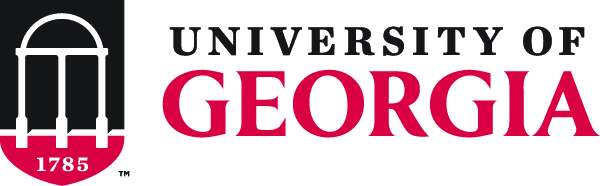 Slatcher Close Relationships LaboratoryLab Rules and RegulationsContact InformationRichard B. Slatcher, Ph.D.Position: Lab DirectorE-mail: Richard.Slatcher@uga.edu	Phone: (248) 854-1700Office: Psychology, Room 515Michael Harvey, MAPosition: EAR Coding ManagerE-mail: Michael.harvey@uga.eduPhone: (908) 907-0114Office: Psychology, Room 221The mission of our lab is to improve our understanding of close relationship processes and the links between relationships and health from a social psychological perspective. As part of our team, you will have the opportunity to learn more about different aspects of our research process and gain first-hand experience in psychological research. By joining our lab, you agree to follow the guidelines described below.General Guidelines & ExpectationsBe courteous and respectful to all lab team members. Each week, you must work the number of hours you have committed to. Be sure to track your hours consistently in your tracking spreadsheet. Be sure to keep the door locked when no one is in the lab. Do not leave things unattended. Keep the lab tidy and clean. Study participants are not to be discussed outside of the laboratory. Also, please do not discuss any other details of our studies outside the lab. Communication GuidelinesCheck your e-mail every day for updates and important information. It is your responsibility to read all the information in the e-mail and to respond promptly and accordingly. We expect you to respond to us within 24 hours.If something is unclear to you, please reach out to Dr. Slatcher or any other staff members of our lab for clarification. Please let us know if you are having any problems. It is always better to discuss potential issues early before they become major problems for you or us. PSY 4800 GradingThe number of hours you work in the lab will be based on the number of credit hours for which you register. For each credit hour you are registered, you are expected to spend three hours a week in the lab.If you are enrolled in PSYC 4800, your passing of the course will be based on the following criteria:Consistent attendance at weekly lab hours and biweekly lab meetings A 10-15 min presentation of a research article during a lab meeting. You are required to select the article yourself, but the graduate student you are working with can help guide you.A two-to-three page summary (double-spaced; 12-point font) of the research article that you present. The article summary is due on the week that you present. Your grade in this class will be lowered if: You are not working your committed hours consistentlyYou do not follow study protocolYou do not complete duties as assignedIf you fail to meet other obligations that may be assigned according to Dr. Slatcher’s discretionInstructions for the Research Article SummaryRead the article before the lab meeting, write the summary paper, and prepare a 10-15-minute presentation to be presented during a lab meeting. You should leave a few minutes for questions at the end. Write a two-to-three page (double-spaced; 12-point font) summary of the research article. Please remember to summarize the article in your own words. The summary paper will consist of three paragraphs: The first paragraph will describe the study’s hypotheses and methodology.The second paragraph will highlight the main findings of the study. The final paragraph will address your opinion on the strengths and weaknesses of the study. Please sign below to indicate that you understand and agree to follow the lab rules and regulations. Name (printed): _____________________		Signature: ___________________Date: _________________Name of Direct Supervisor (printed): ____________	     Signature: ___________________Date: _________________Dr. Slatcher’s Signature: ___________________Date: ________________